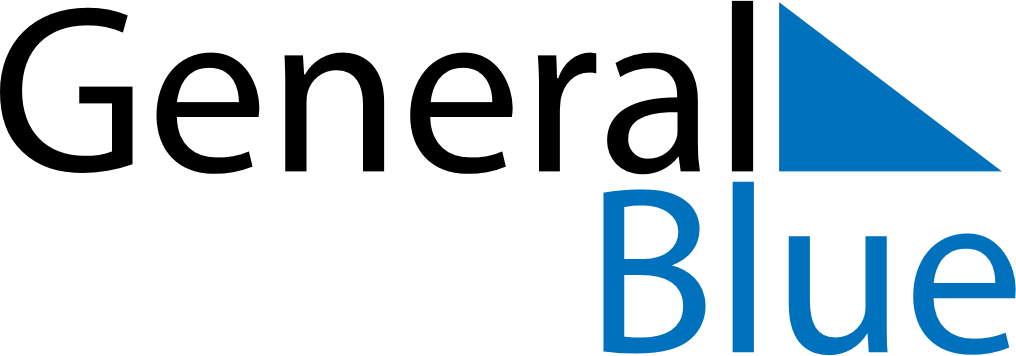 November 2027November 2027November 2027November 2027CroatiaCroatiaCroatiaMondayTuesdayWednesdayThursdayFridaySaturdaySaturdaySunday12345667All Saints’ Day891011121313141516171819202021Remembrance Day22232425262727282930